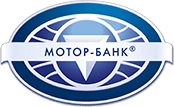 Ліміти на здійснення операцій по рахункам Клієнтів-фізичних осіб, які ініціюються з використанням банківських платіжних карток та систем дистанційного обслуговування клієнтів роздрібного бізнесу АТ «МОТОР-БАНК» та на здійснення операцій, що проводяться з використанням платіжних карток, емітованих іншими банками розміри вказані в еквіваленті USD за курсом НБУ на момент здійснення операції Кількість операцій на добу по одній БПК – 10 шт.  На операції з використанням банківських платіжних карток, емітованих АТ «МОТОР-БАНК», на одну банківську платіжну картку На операції з використанням банківських платіжних карток, емітованих АТ «МОТОР-БАНК», на одну банківську платіжну картку На операції з використанням банківських платіжних карток, емітованих АТ «МОТОР-БАНК», на одну банківську платіжну картку На операції з використанням банківських платіжних карток, емітованих АТ «МОТОР-БАНК», на одну банківську платіжну картку Тип операцій Тип операцій Добовий ліміт Добовий ліміт Тип операцій Тип операцій Загальна сума операцій Кількість операцій, шт. Зняття готівки по одній БПК POS-термінал у касі (у т.ч. 3-ті банки) 13 000 USD ** 10 Зняття готівки по одній БПК Банкомати та об’єднана мережа банкоматів 2 000 USD * 10 Зняття готівки по одній БПК Банкомати 3-х банків 2 000 USD * 10 Операції покупки товарів та послуг по одній БПК POS-термінали  20 000 USD* 100 Операції покупки товарів та послуг по одній БПК POS-термінали 3-х банків 20 000 USD* 100 На операції Р2Р-перекази: Емісійні ліміти для БПК АТ «МОТОР-БАНК», на добу: На операції Р2Р-перекази: Емісійні ліміти для БПК АТ «МОТОР-БАНК», на добу: На операції Р2Р-перекази: Емісійні ліміти для БПК АТ «МОТОР-БАНК», на добу: На операції Р2Р-перекази: Емісійні ліміти для БПК АТ «МОТОР-БАНК», на добу: На операції Р2Р-перекази: Емісійні ліміти для БПК АТ «МОТОР-БАНК», на добу: Тип операцій Добовий ліміт Добовий ліміт Добовий ліміт Добовий ліміт Тип операцій Дебетові операції Дебетові операції Кредитові операції Кредитові операції Тип операцій Загальна сума операцій Кількість, шт. Загальна сума операцій Кількість, шт P2P операції в банкоматах 3200 USD 10 10 000 USD 10 P2P операції на сторонніх сервісах 700 USD 3 10 000 USD 10 Еквайерингові ліміти для P2P Сервісу АТ "МОТОР-БАНК", для встановлення на рівні Сервісу : Еквайерингові ліміти для P2P Сервісу АТ "МОТОР-БАНК", для встановлення на рівні Сервісу : Еквайерингові ліміти для P2P Сервісу АТ "МОТОР-БАНК", для встановлення на рівні Сервісу : Еквайерингові ліміти для P2P Сервісу АТ "МОТОР-БАНК", для встановлення на рівні Сервісу : Тип операцій Дебетові операції Дебетові операції Дебетові операції Тип операцій Одна транзакція Добовий ліміт Недільний ліміт Місячний ліміт Р2Р перекази по одній БПК 29 999,99 грн. 89 999,97 грн.* 399 999,99 грн. 399 999,99 грн. На операції з використанням банківських платіжних карток, емітованих АТ «МОТОР-БАНК», на одну банківську платіжну картку: На операції з використанням банківських платіжних карток, емітованих АТ «МОТОР-БАНК», на одну банківську платіжну картку: На операції з використанням банківських платіжних карток, емітованих АТ «МОТОР-БАНК», на одну банківську платіжну картку: Тип операцій Місячний ліміт Місячний ліміт Тип операцій Загальна сума операцій Кількість операцій, шт Зняття готівки по одній БПК в Банкоматах (та 3-х банків) 399 999,99 грн. (включно) необмежено На операції в МОТОР-БАНК-онлайн: Тип операцій Добовий ліміт Добовий ліміт Тип операцій Загальна сума операцій, грн Кількість операцій, шт. Клієнт 20 000,00 10 На операції з використанням банківських платіжних карток, емітованих третіми банками, на одну банківську платіжну картку,  для встановлення на рівні обладнання (POS термінал, АТМ): На операції з використанням банківських платіжних карток, емітованих третіми банками, на одну банківську платіжну картку,  для встановлення на рівні обладнання (POS термінал, АТМ): На операції з використанням банківських платіжних карток, емітованих третіми банками, на одну банківську платіжну картку,  для встановлення на рівні обладнання (POS термінал, АТМ): На операції з використанням банківських платіжних карток, емітованих третіми банками, на одну банківську платіжну картку,  для встановлення на рівні обладнання (POS термінал, АТМ): На операції з використанням банківських платіжних карток, емітованих третіми банками, на одну банківську платіжну картку,  для встановлення на рівні обладнання (POS термінал, АТМ): Тип операцій Тип операцій Добовий ліміт Добовий ліміт Добовий ліміт Тип операцій Тип операцій Загальна сума операцій сума Однієї операції Кількість операцій на добу, шт. Зняття готівки в касах АТ «МОТОР-БАНК» БПК Банків партнерів з обов’язковим  введенням ПІН-коду та пред'явленням паспорту Клієнтом та його копіюванням Касиром 149 999,99 грн. (включно) 149 999,99 грн. (включно) необмежено Зняття готівки в касах АТ «МОТОР-БАНК» БПК третіх банків з обов’язковим  введенням ПІН-коду та пред'явленням паспорту Клієнтом та його копіюванням Касиром 149 999,99 грн. (включно) 149 999,99 грн. (включно) необмежено Зняття готівки в Банкоматах АТ «МОТОР-БАНК» БПК Банків партнерів 20 000 грн. (включно) 20 000 грн. (включно) 5 Зняття готівки в Банкоматах АТ «МОТОР-БАНК» БПК третіх банків 1 000 грн. (включно) 1 000 грн. (включно) 5 